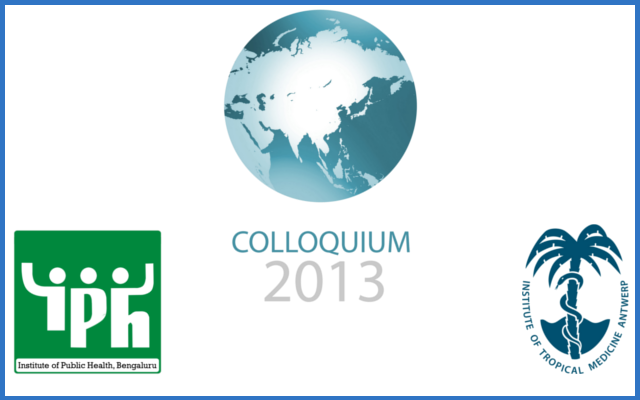 Colloquium on Health Systems and Control of Neglected Diseases in AsiaVenue: Hotel Park Plaza (Bangalore, India)Day 1Wednesday       20 November 2013Chair Co-chair10:30 – 16:30Satellite workshop of the FA3 Strategic Network on Neglected Diseases and Zoonoses (on invitation only)16:00 – 20:30Session 1 - InaugurationRegistration (from 16:30 to 18:00)Inauguration of the colloquium (18:00 to 19:00)Shri U.T. Khader – Hon’ble Minister of Health & Family Welfare (Bangalore, India)Dr LS Chauhan, Director of the National Centre for Disease Control (New Delhi, India)Prof Marleen Boelaert, Head of Department of Public Health, Institute of Tropical Medicine (Antwerp, Belgium)Dr N Devadasan, Director of the Institute of Public Health (Bangalore, India)Welcome reception (19:00 to 20:30)Day 2Thursday              21 NovemberChair Co-chair8:30 – 12:45Session 2: State of the art of the control of neglected diseases in Asia, part 1Key note speakers: Prof. T. Jacob John (Christian Medical College, Vellore, India)  Prof. Suman Rijal (B.P. Koirala Institute of Health Sciences, Dharan, Nepal)Oral presentations:Outbreak of Kyasanur Forest Disease  in Karnataka, India. 2012  Kasab Gudadappa Diagnosis and referral practices related to persistent fever syndrome in Nepal Surendra UranwZoonotic TB in a resource poor African community: A perceived or real risk? Anita MichelLong term Efficacy of Liposomal Amphotericin B for the treatment of VL in Bihar Raman MahajanAdded value of insecticide treated curtains to control dengue in CubaToledo Maria Eugenia Progress in Lymphatic Filariasis elimination in IndiaDr Pradeep K Srivastava	Dr. A.C. Dhariwal(NVBDCC,MoHFW, Govt. of India)Dr.Ravi Kumar(Central Health Services,India)Day 2Thursday               21 NovemberChair Co-chair12:45 – 13:45Lunch & Networking13:45 – 17:00Session 3: Planning and evaluation in disease control Key note speakers: Dr Freddie Ssengooba (Makerere School of Public Health, Kampala, Uganda) Prof Guy Kegels (Institute of Tropical Medicine, Antwerp, Belgium)Prof Venkat Raman (University of Delhi, India)Prof. Melissa Parker (Brunel University, UK)Oral presentations:Barriers in equitable control of Schistosomiasis, China  Julie BalenAdded value of anthropological studies in Neglected Zoonotic Disease control Séverine ThysDr Subash Salunke (Indian Institute of Public Health, Bhubaneshwar, India)Dr Katja Polman (ITM, Antwerp)19:00 – 21:30ITM Alumni social event(on invitation only)Day 3Friday                22 NovemberChair Co-chair8:30 – 11:15Session 4: State of the art of the control of neglected diseases in Asia, part 2Oral presentations:Latent infection with Leishmania donovani, Bihar, India  Ankita ChourasiaHigh parasite burden in Healthy individuals contribute to progression of VLAbhishek Kumar SinghReplacement of indoor residual spraying to control Visceral Leishmaniasis, NepalMurari Lal DasEffectiveness of long lasting insecticidal bed nets in reducing domestic sandfly density.Adithya PradyumnaLeishmaniasis after initial cure with Miltefosine in India and NepalBart OstynIn vitro susceptibility of Leishmania donovani to Miltefosine: promastigote assayVijay Kumar Prajapati Prevalence of HIV-Vl co-infections and long term outcomes of co-infection patients with Liposomal Amphotericin B, Bihar, India.Deepak KumarReemergence of El Tor variant Vibrio  cholerae O1 causing cholera epidemic during 2010 in the tribal areas of Odisha, India.BibhutiBhushanPalProf. Shyam Sundar(Banaras Hindu University, Varanasi, India)Prof. Hamid Sahibi(IAV, Morocco)11:30  -12:45Session 5: Posters’ presentations12:45  -13:30Lunch & Networking13:30 – 17:30Session 6: Control of neglected diseases and social determinants of healthPanel discussion Expert panel: Prof Fran Baum (Flinders University, Adelaide, Australia)Dr May Wejebe-Shanahan (Autonomous University of Yucatan, Merida, Mexico)Dr Devaki Nambiar(Research Scientist, Public Health Foundation of India,New Delhi)Dr Upendra Bhojani (Institute of Public Health, Bangalore)Dr Sunil Nandraj(Public Health Foundation of India)Dr Werner Soors(ITM, Antwerp)19:00 – 21:30Colloquium dinner – all Colloquium participantsDay 4Saturday                23 NovemberChair Co-chair8:30 – 12:45Session 7: Control of neglected diseases and health systems strengthening (HSS) in AsiaKey note speakers: Prof Virasakdi Chongsuvivatwong (Prince of Songkla University, Hat Yai, Thailand) Dr Bruno Marchal (Institute of Tropical Medicine, Antwerp)Oral presentations:Role of Village health workers in control of Visceral Leishmaniasis, BiharParitosh MalaviyaActive case finding strategy for TB case detection in urban slum Muralidhara PrasadVertical, horizontal, diagonal: the policy debate continues, but where is the evidence? Julie BalenIntegrating and adapting human resources at service delivery level with national disease control programmes Preetha MenonCommunity level morbidity control of lymphedema using self-care and integrative treatment AM GuruprasadUnmet needs of health system for tackling Neglected Tropical Diseases in Bangladesh SS Rahman Experience of Sputum collection and transportation in TB care and control.      Muralidhara PrasadDr Krishna D. Rao (Public Health Foundation of India)Prof Bart Criel (ITM, Antwerp)Day 4Saturday                23 November13:00 – 14:00Lunch & Networking14:00 – 15:00Session 8: Closing sessionInteractive feedback from the participants Concluding remarksProf Bruno Gryseels (Institute of Tropical Medicine, Antwerp)Dr N Devadasan (Institute of Public Health, Bangalore)21st , 22nd and 23rd NovemberPoster presentationsScrub typhus: a re-emerging and neglected disease of Rajasthan J. Rathore SinghWhere do PLHIV (People Living with HIV/AIDS) go and what do they prefer? Engaging private providers in HIV/AIDS service provision in Tamil Nadu, India Asirvatham Edwin Sam.Assessing maternal and neonatal tetanus risk in a tribal district of Odisha  Raveesha R Mugali.From clinics to community? Detection of ESBL producing Enterobacteriaceae from community water samples in Cochin, Kerala Sushma Krishna.Challenge of melioidosis in Cambodia Ellen Maling.An Epidemiological investigation of Cholera outbreak in Poonamallee Municipal area, Tamil Nadu, India, December’2011-January’2012 Dhruba Mahajan.Is cash transfer program a viable option to support children affected and infected with HIV?: Evidences from Tamil Nadu State, India Asirvatham Edwin Sam.Molecular identification of Hookworm species in a Multi-Centric efficacy trial across seven soil transmitted helminths endemic countries Santosh George.An epidemiological study of drugs availability related to three infectious childhood diseases: Where does the compass point? Nayan Chakravarty.Morbidity and mortality of meningococcal diseases in Gaza Strip during 2012 Nedal Ghuneim.Syndromic approach to neglected infectious diseases (NID) at primary health care level: an international collaboration on integrated diagnosis-treatment platforms Marleen Boelaert.Outcome of MDR-TB treatment at DOTS Plus site: A retrospective study from MaharashtraShriram Vitthal Gosavi .Single and Multiple Species Helminth Infections and Associated Morbidity in Hunan Province, China: Lessons Learnt and Implications for Integrated Control Julie Balen.The effect of increasing private sector representation in a dengue fever surveillance network on incidence rates Melo Furtado Kheya.Burden of diarrhea, hospitalization and mortality due to cryptosporidial infections in Indian children Rajiv SarkarEpidemiology and risk factors of cryptosporidial infections among children in a semi-urban slum         in southern India Rajiv Sarkar.A ten year experience of PPTCT clinic: Can we strengthen our health care system Ravishekar N Hiremath.Vertical programs and health systems strengthening in India: Lessons from three programs Sudha Ramani.Prevalence and risk factors for soil transmitted helminth infection among school children in south India Deepthi Kattula.Patients’ perception on available public health facilities and services for lymphatic filariasis: a qualitative study in Odisha, IndiaGupteswar Patel.Comparison of the effectiveness of two different health education strategies on the utilization of Long Lasting Insecticide Treated bed Nets among the tribal population of Chhattisgarh – A community based intervention study  Mehul ChourasiaPublic Health Standards and Filaria Control in India: A Review Pratap Kumar Jena.Water Supply, Sanitation and HygienePractices in Hunan Province, China: Implications for the Control of Neglected Diseases and Health System Strengthening Julie Balen.Neglected Brucellosis: A community based explorative study in Odisha, India Sarthak Sarathi Pattanaik.Clinico-epidemiological profile and management practices for snakebites in Himachal Pradesh, India, 2008-2012 Anadi Gupt.An assessment of knowledge of prevention and management of Rabies in interns and final year students of Shri M.P. Shah Government Medical College, Jamnagar, Gujarat Amrita Sarkar.Role of NGOs and public health partnership to improve accessibility to health entitlements in rural India Ashley Mary Thomas.Lessons learnt from Kaladrug-R: New tools for monitoring drug resistance and treatment response in Visceral Leishmaniasis in the Indian subcontinentMarleen Boelaert.Comparative Evaluation Of Three PCR-Based Assays For The Diagnosis and Genotyping Of Cutaneous LeishmaniasisHamid Sahibi.Role of private health providers in Tuberculosis control: Preliminary findings from a qualitative research.Vijayashree Holalkere Yellappa.